                            		                                                                                                 Micro-Crèche Méli Mélou				4 rue Antoine Borrel	         		            73800  MontmélianLa micro-crèche est ouverte du lundi au jeudi de 7h00 à 18h30 le vendredi de 7h00 à 18h00.Pas d’arrivée après 9h00 et départ avant 16h30.Nous accueillons les enfants de 10 semaines à 4 ans.Date de démarrage souhaitée : _____ /_____ /__________Jours et heures de présence en structure :Renseignements enfant :Domicile de l’enfant :Renseignements parents :Situation familiale :Pièces d’inscription obligatoires :En soumettant ce formulaire, j'accepte que les informations saisies soient exploitées dans le cadre de la demande d'inscription et de la relation commerciale qui peut en découler. Les documents sont à fournir uniquement lors de l’inscription définitive de votre enfant.Les données communiquées lors d’une demande d’inscription seront conservées pour une durée de 3 ans.
Conformément à la RGPD, les familles disposent à tout moment d’un droit de consultation, de rectification et de suppression des données par simple demande via l’adresse suivante : melimelou.microcreche@gmail.com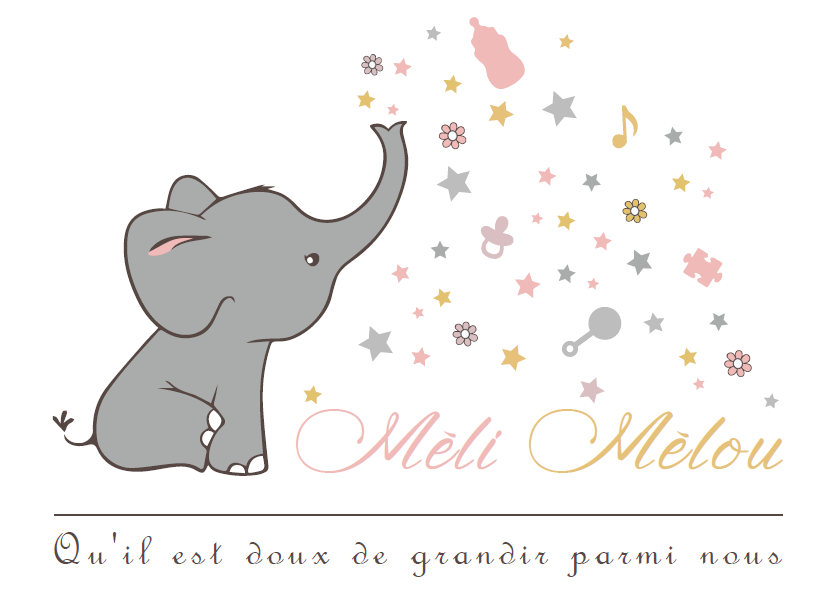 DOSSIER DE PRE-INSCRIPTIONLundiMardiMercrediJeudiVendrediArrivéeDépartNom : __________________________________ Prénom : _____________________________________Date de naissance (ou d’accouchement) : _____ /_____ / __________  Age : ______________________Adresse : ____________________________________________________________________________Code postal : ________________ Ville : ___________________________________________________Téléphone du domicile (fixe) : _____._____._____._____._____Nom : ________________________________   Prénom : _____________________________________Profession : ____________________________  Employeur : ___________________________________Adresse employeur : ___________________________________________________________________Code postal : ________________ Ville : ___________________________________________________E-mail : _____________________________________________________________________________Portable : _____._____._____._____._____ Téléphone travail : _____._____._____._____._____Nom : ________________________________   Prénom : _____________________________________Profession : ____________________________  Employeur : ___________________________________Adresse employeur : ___________________________________________________________________Code postal : ________________ Ville : ___________________________________________________E-mail : _____________________________________________________________________________Portable : _____._____._____._____._____ Téléphone travail : _____._____._____._____._____MariésPacsésConcubinsVeuf (ve)CélibataireDivorcésPersonne ayant la garde : _______________________________________________________________Nombre d'enfants à charge (y compris l'enfant accueilli) : _________Ages :Personne ayant la garde : _______________________________________________________________Nombre d'enfants à charge (y compris l'enfant accueilli) : _________Ages :Personne ayant la garde : _______________________________________________________________Nombre d'enfants à charge (y compris l'enfant accueilli) : _________Ages :Personne ayant la garde : _______________________________________________________________Nombre d'enfants à charge (y compris l'enfant accueilli) : _________Ages :Personne ayant la garde : _______________________________________________________________Nombre d'enfants à charge (y compris l'enfant accueilli) : _________Ages :Personne ayant la garde : _______________________________________________________________Nombre d'enfants à charge (y compris l'enfant accueilli) : _________Ages :Dossier d’inscription ci-dessus dûment rempliCertificat médical de non contre-indication à la vie en collectivité établi par le médecin traitant de l’enfantPour les enfants en situation de handicap ou devant suivre un protocole d'accueil individualisé, un 2ème certificat médical établi par le médecin référent de la structure sera à réaliserUne ordonnance « au poids » de délivrance du paracétamol établi par le médecin traitant de l'enfantPhotocopie du carnet de vaccination de l’enfantOu certificat médical de vaccination à jourPhotocopie du livret de familleEn cas de séparation des parents, présenter le document officiel précisant l'autorité parentale, le droit de garde et l’élection du domicile de l’enfantPhotocopie d’assurance responsabilité civile et individuelle en cours de validité pour l'enfantRelevé d’identité bancaireDernier avis d’imposition des 2 parentsJustificatif de domicileAttestation carte vitale